招聘简章浙江司太立制药股份有限公司成立于1997年，于2016年3月9日正式主板上市，是从事研发、生产、销售X-CT非离子型碘造影剂系列和喹诺酮类系列原料药及中间体的高新技术企业。        公司以“聚合生命能量，呵护人类健康”为经营理念，不断丰富X射线造影剂系列产品，已具备产业化能力的产品有碘海醇原料药、碘帕醇原料药、碘佛醇原料药、碘普罗胺原料药、碘克沙醇原料药等。公司产品质量稳定，碘海醇原料药已获得欧盟CEP证书和日本登录证。在喹诺酮类系列原料药方面，公司在左氧氟沙星系列产品杂质分离及合成领域处于国内领先水平。　　公司长期着眼于X射线造影剂的可持续发展战略，高度重视自主研发能力，并取得了丰硕的成果。公司建有浙江省司太立诊断药物研究院、浙江省企业技术中心以及省级高新技术研究开发中心。公司承担的“非离子型X-CT造影剂原料药——碘海醇”项目、“非离子型X-CT造影剂原料药——碘佛醇”项目和“第四代喹诺酮类抗菌药物关键中间体帕珠沙星产业化”项目列入国家火炬计划。碘海醇和帕珠沙星被认定为“浙江省高新技术产品”。“高纯度非离子型X-CT造影剂——碘海醇的合成工艺开发及产业化”项目被评为“浙江省科学技术二等奖”和“台州市科学技术进步一等奖”。　　公司致力于研制具有自主知识产权的新药，加快向制剂领域发展。公司将力争成为中国乃至全球的知名医药企业，铸就卓越的“司太立”医药品牌。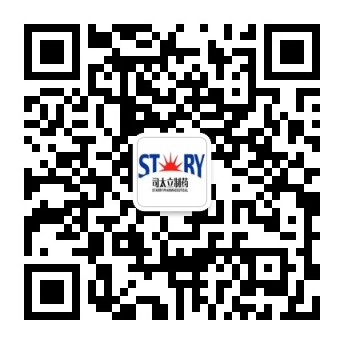 联系电话：0576-87718636    13819660261  鄢春丽联系地址：浙江仙居现代工业集聚区司太立大道1号公司网址：http://www.starrypharm.com/HR邮箱：yanchunli@starrypharma.com类别类别培养方向专业招聘人数招聘人数工作地点薪资福利待遇类别类别培养方向专业博士硕士本科工作地点薪资福利待遇研发类实验员有机合成研究员化学、应用化学、 有机化学、制药工程、药物分析51040浙江、上海、江西工资3500-12000元/月、提供食宿、培训等；为员工缴纳五险一金，上下班班车接送；每年一次免费健康体检。研发类药物分析质量研究员药物分析、分析化学、制药工程620浙江、上海、江西工资3500-12000元/月、提供食宿、培训等；为员工缴纳五险一金，上下班班车接送；每年一次免费健康体检。研发类药物制剂药物制剂研究员药学、药剂学、药物制剂、制药工程1020上海工资3500-12000元/月、提供食宿、培训等；为员工缴纳五险一金，上下班班车接送；每年一次免费健康体检。生产技术类原料药生产管理、QA、工艺员、实验员、化验员、EHS化学、应用化学、 有机化学、制药工程、药物分析30浙江、上海、江西工资3500-12000元/月、提供食宿、培训等；为员工缴纳五险一金，上下班班车接送；每年一次免费健康体检。生产技术类药物制剂生产管理、QA、工艺员、实验员、化验员、EHS药学、药剂学、药物制剂、制药工程20上海工资3500-12000元/月、提供食宿、培训等；为员工缴纳五险一金，上下班班车接送；每年一次免费健康体检。工程设备类电器工程自动化技术人员储备电子信息工程、电器工程及自动化20浙江、江西工资3500-12000元/月、提供食宿、培训等；为员工缴纳五险一金，上下班班车接送；每年一次免费健康体检。工程设备类设备设备、电器安装、维修管理化工机械、机械自动化、过程装备及控制工程20浙江、江西工资3500-12000元/月、提供食宿、培训等；为员工缴纳五险一金，上下班班车接送；每年一次免费健康体检。管理类管理储备企业管理、行政、财务、采购、人力资源药学或物流、会计等管理类专业10浙江、上海、江西工资3500-12000元/月、提供食宿、培训等；为员工缴纳五险一金，上下班班车接送；每年一次免费健康体检。管理类管理储备证券、法务法律、金融等相关专业5浙江工资3500-12000元/月、提供食宿、培训等；为员工缴纳五险一金，上下班班车接送；每年一次免费健康体检。管理类管理储备基建土木工程5浙江工资3500-12000元/月、提供食宿、培训等；为员工缴纳五险一金，上下班班车接送；每年一次免费健康体检。销售类销售员内贸、外贸医药、化工、分析等专业、英语6级以上、懂日语5上海工资3500-12000元/月、提供食宿、培训等；为员工缴纳五险一金，上下班班车接送；每年一次免费健康体检。